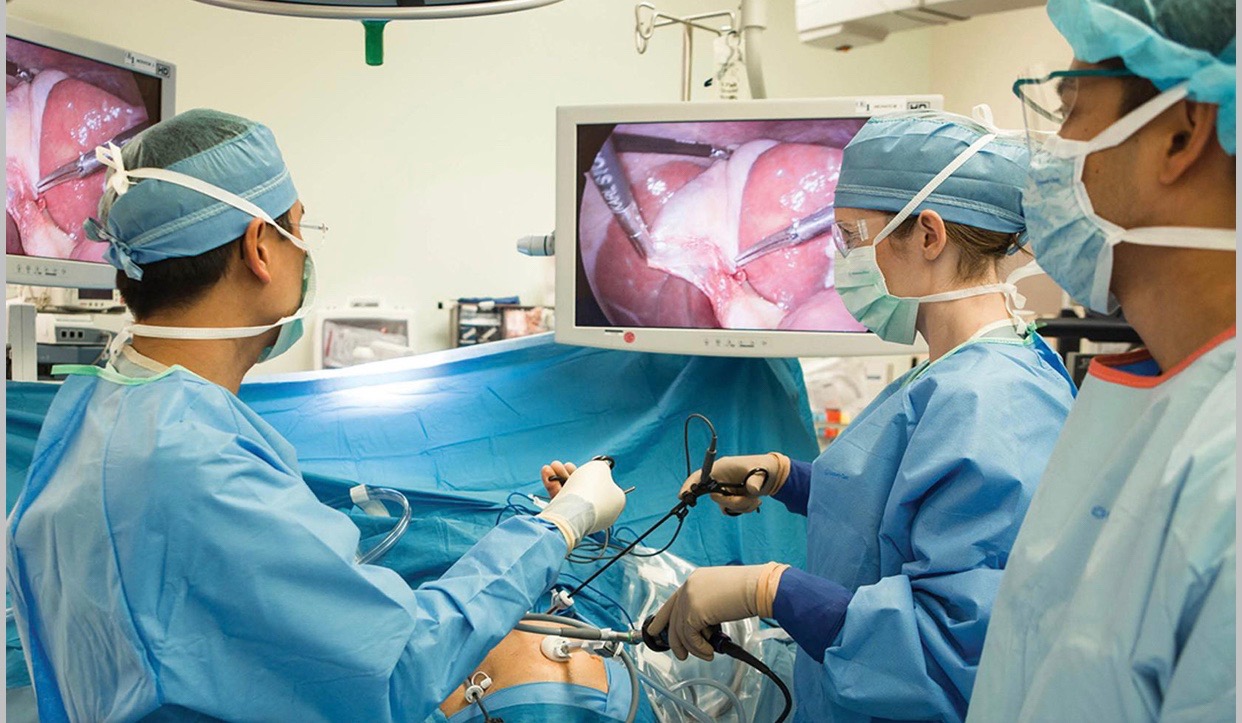 LIST OF FACULTY MEMBERS OF GENERAL SURGERY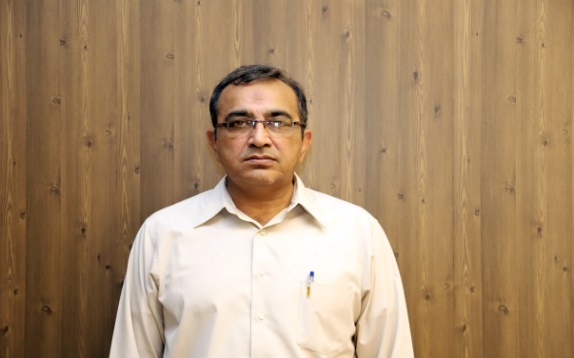 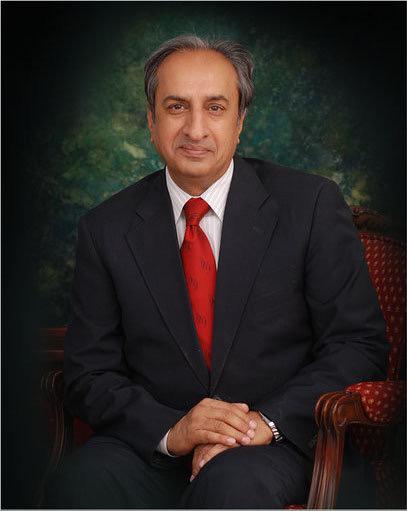 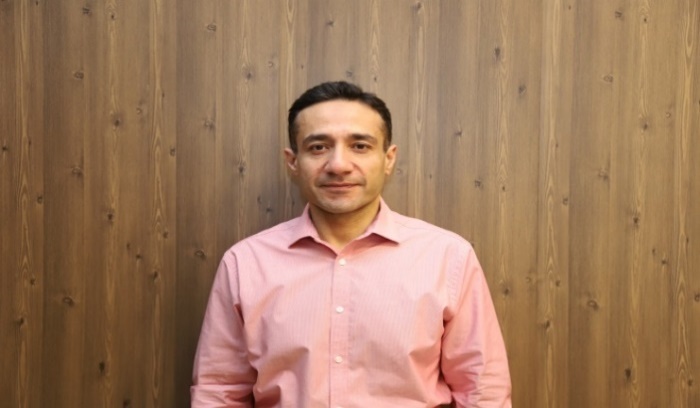 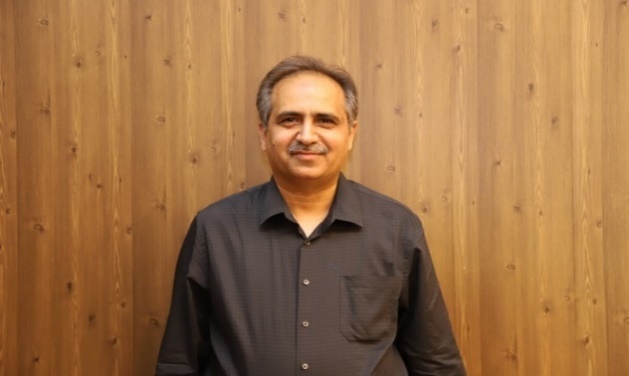 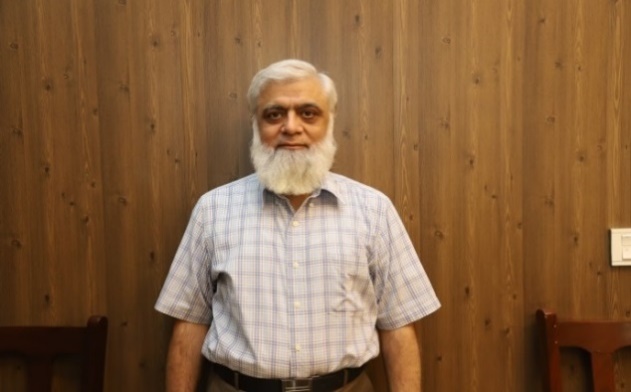 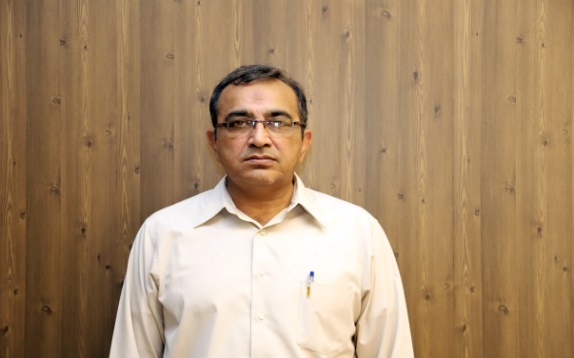 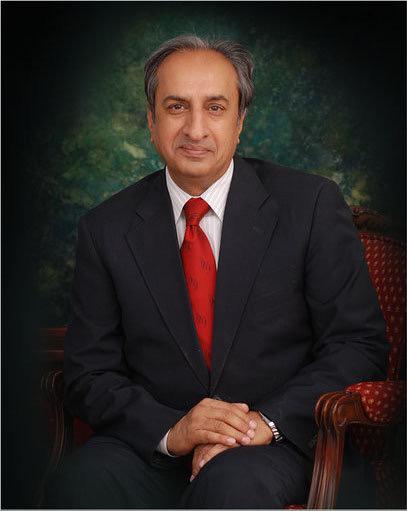 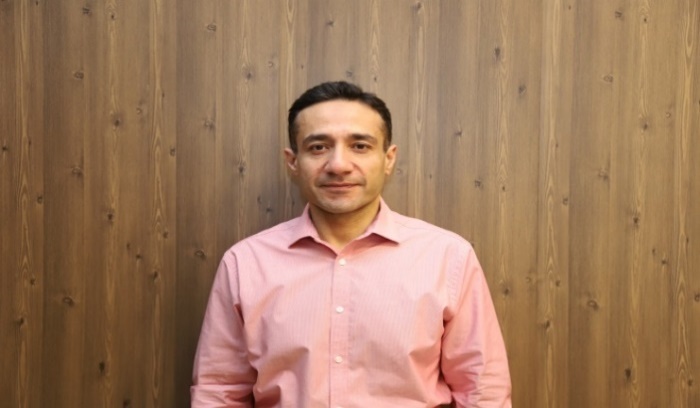 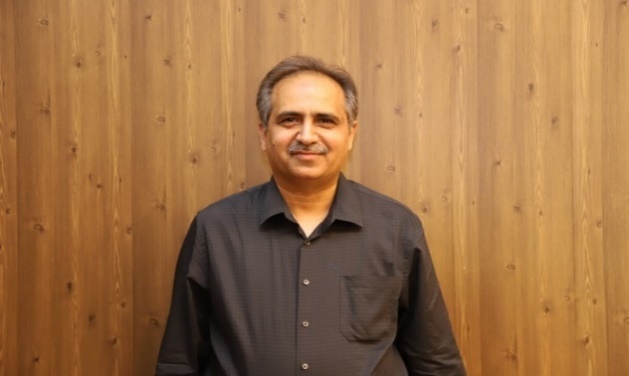 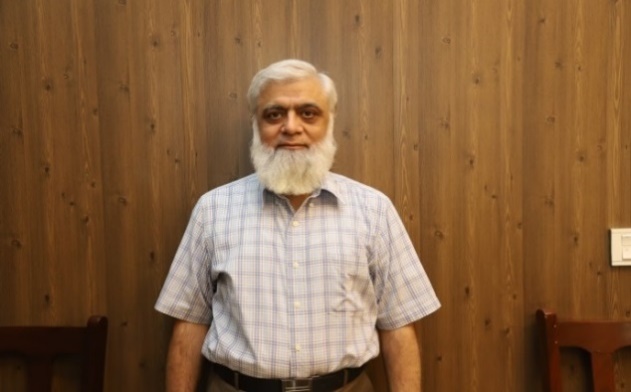 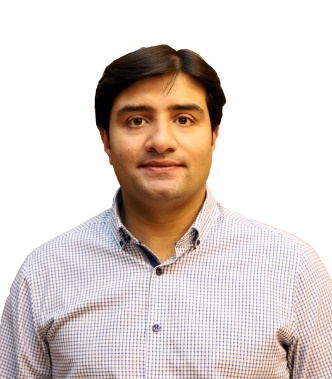 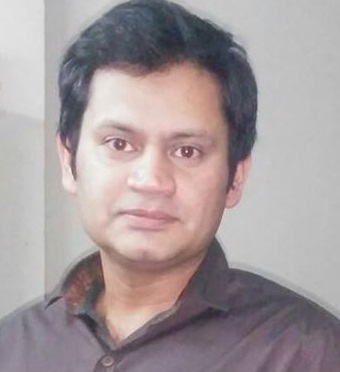 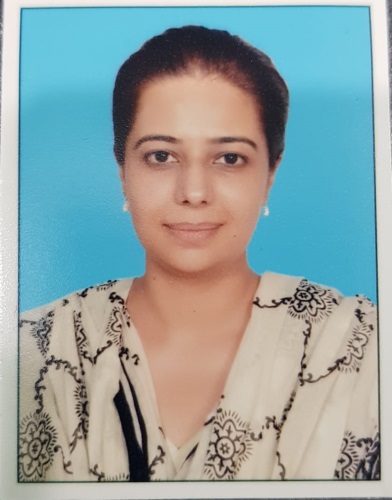 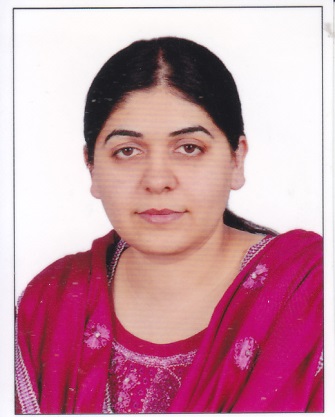 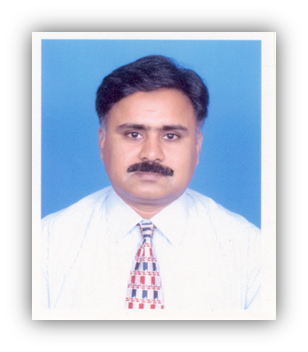 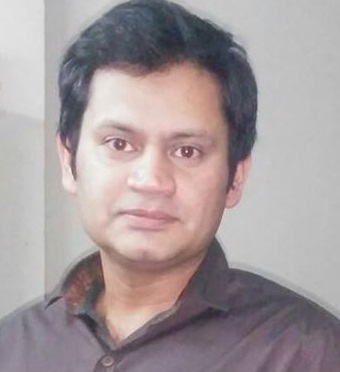 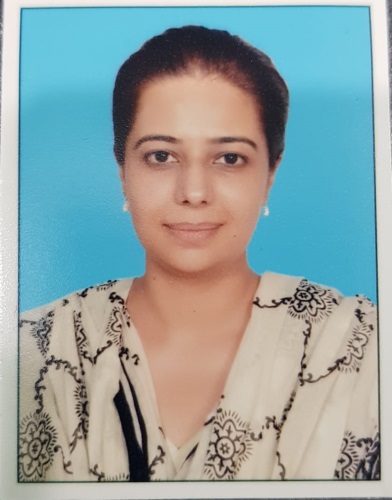 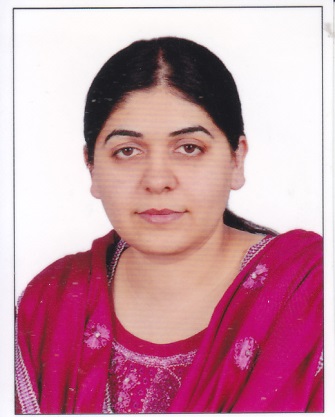 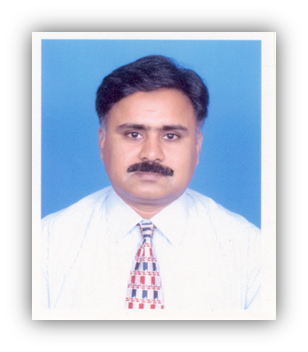 INTRODUCTIONMedical education is a life-long process and MBBS curriculum is a part of the continuum of education from pre-medical education, MBBS, proceeding to house job, and post-graduation. PM&DC outlines the guiding principles for undergraduate medical curriculum and has defined the generic competencies and desired outcomes for a medical graduate to provide optimal health care, leading to better health outcomes for patients and societies. These generic competencies set the standards of care for all physicians and form a part of the identity of a doctor. Each competency describes a core ability of a competent physician. This study guide will give an insight to the students about all these competencies and how to plan their educational activities in the subject of surgery for the three years period.TARGET AUDIENCE1st , 2nd year 3rd , 4th and 5th year MBBS studentsSTUDY HOURS OF SURGERY AND ALLIEDTotal 950 hours for General Surgery____________________________________________________________________________________________Total hours in 3rd year MBBS = 54+13.5= 67.570 % clinical(Morning Hours) 6 hours and 45 minutes per week for unit-1 batch , 6 hours and 45 minutes per week for unit-2 batch , total 8 weeks for both units = 54 hours 30 % Lectures (22-07-22 to end term)Total lectures (45 min)/week =0.75 *18 weeks = 13.5 hours_____________________________________________________________________________________Total hours in 4th year MBBS= 90+54= 144 70 % clinical (Morning hours) 10 hours clinical session per week for 4 days in one week for unit-1, 10 hours per week for 4 days in unit-2,  Total hours for 9 weeks for both units=  9030% Lectures36 lectures by Surgical unit-1 and 36 lectures by surgical unit-2, Total duration for both unit’s Lectures =72,  total 54 hours_____________________________________________________________________________________Total hours in 5th year MBBS= 240+336+108+27+27= 738 70 % clinical (Morning) 20 hours per week for 5 days in 12 weeks in surgical unit -1 and surgical unit -2 = 20 hours*12 weeks = 240 hours (Evening rotation hours) clinical classes for both units 4 hours per day for 7 days for 12 weeks= 336 hours 30% Lectures 72 lectures by Surgical unit-1 and 72 lectures by surgical unit-2,  Total 144 Lectures for both units = 108 hoursOrthopeadics:Total lectures = 1 lecture (45 min) /week = 0.75*36weeks = 27 hours Clinical Ward: Surgical unit -1 (Alt week, every Friday) = 4 hours per week for 6 weeks= 24 hours* Total hours = 27+24 = 51 hours.Urology Total lectures = 1 lecture (45 min) /week = 0.75*36weeks = 27 hours Clinical Ward: Surgical unit -2 (Alt week, every Friday) = 4 hours per week for 6 weeks= 24 hours*Total hours = 27+24 = 51 hours.Anaesthesia Total Lectures = 8 lectures (45 min) / 36 weeks = 6 hours**Clinical Ward: Surgical unit -1 (Alt week, every Friday) = 4 hours per week for 6 weeks= 24 hours*Total hours = 6+24 = 30 hoursRadiology: Surgical unit -2 = Total Lectures = 8 lectures (45 min) / 36 weeks = 6 hours*** Ward timing of Orthopeadics, Urology, and Anaesthesia are included in clinical wards of general surgery.**Lecture timing of Anaesthesia and Radiology are included in general surgery.***Time for Skills lab for General Surgery, Anaesthesia, Urology and Orthopeadics is taken from the clinical ward rotation time.LEARNING OBJECTIVES (knowledge, skills, attitude)By the end of this academic session the students should be able ,to acquire specific knowledge, essential skills and appropriate attitude of the human bodyto become problem solvers, dealing effectively with familiar and unfamiliar situationsto become lifelong learnersto direct their own learning and evaluate this activityto be able to reason critically and make justifiable decisions regarding patient managementto practice evidence-based medicineto always ensure patient safety to ensure compliance with the legal system in accordance with the PM&DC regulationsto adopt a multidisciplinary approach for health promoting interventionsMedical graduates should be able to demonstrate professional values of self and professional accountability, honesty, and ethicsMedical graduates are expected to demonstrate exemplary professional conductto be able to understand the pathogenesis of specific diseasesto be able to take a focused history and identify the patient’s risk factors related to the disease processto be able to perform a physical examination on a patient, to diagnose specific surgical diseases and differentiate from other systemsto formulate a provisional diagnosis with justification, and the likely differential diagnosesto be able to select appropriate biochemical investigations and interpret their reports to confirm the diagnosisto be able to select specific radiological investigations for specific diseasesto be able to apply evidence-based medicine concepts for the medical treatment of different diseasesto be able to describe the required surgical procedures for different diseasesTEACHING METHODOLOGIES FOR SURGERY AND ALLIEDInteractive LecturesBedside teaching (case based learning)Essential Skills to be learned in the skills lab  Teaching of surgical procedures in Operation theatresClinical ward rotations CPC’s – using modern audio-visual techniques, distant learning using electronic devices and current Information technology facilitiesATTENDANCE REQUIREMENT FOR SURGERY AND ALLIEDStudents are expected to attend all scheduled teaching sessions and examinationsAttendance in lectures, tutorials, and wards is mandatory. Absence from these sessions will make the students ineligible to sit the final summative assessment.A minimum of 75 % attendance in the lectures, wards is mandatory to appear in the summative UHS examinationAttendance will be recorded through a log-in/log-out biometrics systemAbsence due to illness must be certified appropriately by the General PhysicianSYLLABUSThe course outline is as follows :GENERAL SURGERYPrinciples of SurgeryMetabolic response to Surgical trauma and homeostasisPathophysiology and Management of Shock Fluid, electrolyte and acid base balanceHaemorrhage, Coagulapathy and Blood/products Transfusion and its complicationsNutrition of surgical patients Wounds, wound repair and its complications Investigation and treatment of common Infections and Parasitic Infestations of Surgical Importance including clinical therapeutics Gas Gangrene and TetanusSpecial Infections related to surgeryTuberculosisPrinciples in the Management of common Skin and Soft Tissue Problems: Ulcers, abscesses, inflammations, cysts, sinuses & fistulae, swellings, embedded foreign Bodies, minor Injuries and benign and malignant conditions Principles of oncologic therapy and palliation Principles of organ transplantation and its ethics and implications Surgical Audit Surgical ethicsTrauma Pre-hospital care Triage Primary survey, ABCDE Primary Survey of Polytrauma patients with airway difficulty and circulatory instability External Haemorrhage Airway managementTension PneumothoraxCardiac TamponadeHead injuries Resuscitation Management of the Patient with Head Injury Management of an Unconscious patient due to Head Injury and Glasgow Coma Scale Skull fractures Intracranial pressure Intracranial hemorrhage Cervical spine injury Spinal cord trauma Blunt and Penetrating Injuries of chest and their Complications  including haemothorax, pneumothorax, resuscitation, chest drains Principles of management of (blunt and penetrating), liver/spleen, pelvic and urogenital trauma Principles of management of fractures / dislocation Focused Abdominal Sonographic Assessment for trauma (FAST) Peripheral nerve Injuries Amputations Lump/swelling Congenital Traumatic InflammatoryNeoplasticNeck swelling Lymphadenapathy (Inflammatory), acute and chronic Chronic granulomatous  Neoplastic benign/malignant  Lymphatic leukemiaAutoimmune disordersLipoma Neurofibroma Sebaceous cyst Sublingual dermoid Thyroglossal cystSalivary Glands: calculi, enlargement (benign/malignant)Thyroid gland enlargementBranchial cysts, sinus or fistula Cystic hygroma Carotid artery tumorPlastic and reconstructive surgery Principles of skin coverage (Grafts and Flaps) Common benign and malignant skin lesionsBurns, principles of management Cleft lip and palate EpispadiusHypospadius Principles of AnaesthesiaPre-operative assessment of patients and pre-medication Local Anaesthesia Local Anaesthetic agents (Pharmacology) Regional Anaesthesia (Spinal and Epidural)Intravenous Anaesthetic agents Muscle RelaxantsInhalational Anaesthetic agents Complications of AnaesthesiaPerioperative ManagementRecovery from AnaesthesiaPain Management and postoperative careICU MonitoringNeurosurgery Raised intracranial pressure/ hydrocephalusIntroduction to intracranial infectionsIntroduction to intracranial tumors Peripheral nerve Injuries Paediatric surgery Paediatric Tumours Neonatal surgical problems Tracheoesophageal malformations Pyloric stenosis Hirschprung’s disease Imperforate anus Intestinal obstruction IntussusceptionForeign body (Aspirated or Ingested)SYSTEMIC SURGERYHead, face and neckDevelopmental abnormalities of face, palate, lips.Principles of management of head injuries and its complications.Oral cavity including tongue.Diseases of salivary glands (Inflammation, Calculus, Tumours) Neck lumps including lymph nodes, thyroid and parathyroidBreast Diseases of the breast, nipple and areolaBenign diseases of the breastMalignant diseases of the breastChest wall & thoraxBlunt & penetrating injuries and their complicationsLung abscess and empyema thoracisTumors and cysts in the lungsGastro Intestinal TractDiseases causing oesophageal obstruction.Peptic ulcer disease & its complications.Tumours of stomach.conditions causing acute abdomenConditions causing chronic abdomen including malignant lesions of small and large bowelAno-rectal and peri-anal conditions requiring surgery.Abdominal, Pelvic and Genital Trauma and HerniaPrinciples in management of abdominal pelvic and urogenital traumaInguinal/ Inguinoscrotal and femoral herniaEpigastric hernia/umbilical/ para-umbilical herniaIncisional herniaLiverTraumaObstructive jaundiceLiver abscessHydatid cystMalignancy (Hepatoma & secondaries)Gall BladderAcute and chronic cholecystitisCholelithiasis and its complicationsTumoursPancreasAcute, relapsing and chronic pancreatitisPancreatic masses including cystsBenign and malignant neoplasiaSpleenTraumaSurgical aspects of spleenUrinary TractCommon congenital anomaliesInfection & its sequelaeCalculus disease and its sequelaeBladder lesionsEnlarged prostateUrogenital traumaNeoplasms of kidney and urinary tractExternal Genitalia, Male and FemaleDevelopmental abnormalitiesCommon pelvic conditions Scrotal and testicular lesionsScrotal swellingTesticular swellingSkin & Soft TissuesCommon benign and malignant skin lesionsWounds/ulcers/abscesses/sinuses/fistulaeSoft tissue lumpsVascular and Nerve DisordersVascular afflictions and limb ischaemiaVaricositiesDeep venous thrombosisPeripheral nerve injuriesEssential Skills to be acquiredProvide First Aid: Resuscitation (ABC) of polytrauma, CPR.Collect samples of blood, urine, stool, sputum, pus swab etc.Insert Naso-gastric tube have observed chest intubation and paracentesis.Do Intravenous cannulation have observed CV-line insertion and cut- down of veins.Catheterize male and female patients.Prepare the patient for and know the procedure of doing X-Ray chest, abdomen, KUB, bones, IVU, barium studies, ultrasound and other imaging investigations.Principles of pre-operative preparations, sterilization/disinfection techniques.Principles of wound care, skin suturing and suture removal, incision, tissue lumps, needle biopsies, aspiration of localized fluids, etc.Have observed common surgical procedures, treatment of fracture/ dislocation and methods of general / local anaesthesia.Apply bandage and splint/pop cast to the patient’s limbs.Have observed instillation of chemotherapy and principles of radiotherapy.ORTHOPAEDIC SURGERY & TRAUMATOLOGY Necessary Applied Basic Sciences With Reference To Orthopaedics:• Pathophysiology of trauma and shock.• Mechanical properties of bone & soft tissue.• Biomechanics of fracture.• Healing & repair (bone & soft tissues).• Healing principles of fracture.• Principles of physiotherapy• Orthotics – orthopaedic appliances to support andcorrect deformities• Prosthesis – artificial substitute for missing body parts.Systems and Diseases1: Congenital & Development Diseases; Congenital talipes equino varus (CTEV) and talipes valgus; congenital dislocation of hip(CDH); flat foot; Perth’s disease; Slipped Capital Femoral Epiphysis.Specific required skills• Clinical examination and x-ray interpretation of above mentioned diseases• Observe the manipulation/application of POP cast for CTEV, pelvic harness, Von Rosen splint, hip spica.2: Bone dysplasia (defect intrinsic to bone)• Dwarf- Achondroplasia3: Bone and joint infections• Acute osteomyelitis and septic arthritis.• Chronic osteomyelitis.• Tuberculous arthritis/Caries spine.• Osteolysis/bone cyst, sequestrum, periosteal reaction Specific required skills• Clinical examination for above mentioned diseases• Interpretation of related x-ray and laboratory reports• Observe or assist in joint aspiration, curettage and sequestrectomy,drainage of abscess etc.4: Metabolic Bone diseases• Rickets; osteomalacia; osteoporosis; hyperparathyroidism; diabetes.Specific required skills• Interpretation of related X-rays• Interpretation of laboratory reports of serum Ca, PO4, Alk. phosphatase, parathormone.• Management of diabetes with relation to injury /surgical procedure and infections.5: Neuromuscular disorders• Muscular dystrophies e.g. Duchenne type and Becker’s type; spina bifida; cerebral palsy.• Post-polio paralysis (PPP); neurofibromatosisSpecific required skills• Clinical examination of sensations, deep tendon jerks, muscle power and tone clonus.• Management suggesting and explaining of orthosis, walking aids (walking stick, crutches, walkers), wheel chairs.6: Bone Tumoursa. BenignExostosis/multiple hereditary exostosis/enchondroma, fibroma, lipoma, neuroma, osteoid osteoma, giant cell tumour.b. MalignantOsteogenic sarcoma, Ewings sarcoma, chondrosarcoma,multiple myeloma, metastatic bone tumors from thyroid, lungs,kidney, breast and prostate.c. Principles, indications, techniques and orthotics related to amputation.Specific Required Skills• Observe biopsy – needle and open.• Observe amputation/limb salvage surgery –7: Neck Pain, Low Back Pain and Sciatica• Deformities of scoliosis, kyphosis.• Spinal injury, soft tissue injuries (sprains, strains etc.)• Fractures (stable, unstable), neurological damage Specific Required Skills• Examination and basic management.• Application of cervical collar, cervical traction, lumbosacral corset.• Observe internal fixation of spinal fracture• Log rolling, prevention of bed sores, bladder care/catheter careand rehabilitation.8: Arthritis and Musculoskeletal Painful Disorders• Rheumatoid arthritis, ankylosing spondylitis, osteoarthritis.• Gout; frozen shoulder; tennis elbow, plantar fasciitis, triggerfinger, de Quervains disease.Specific Required Skills• Clinical examination of patients with arthritis (differentiate on x-ray)• Interpretation of related investigations; x-rays and laboratory.• Management; prescription writing for arthritis and painful muscle disorders.9: Soft Tissue Injuries• Sprains/ruptures of muscles, ligaments, tendons; nerve injuries.• Arterial injuries clean/contaminated wounds.10: Fractures• Basic and advanced trauma life support• Triage of injured patients in emergency room• Principles of fracture classification• Principals of fracture treatment in children• Principals of fracture fixation• Management of common orthopaedic emergencies• Mal-united fractures; non-unions.Specific Required Skills• Examination; clinical examination of injured patient; record BP,pulse rate, respiratory rate peripheral pulses and capillary filling; recognition of associated injuries/complications e.g. Vascular, neurological, vascular compartment syndrome etc.• Investigations; request and interpret urine and blood examination in trauma patient (CBC, ESR, blood urea and sugar etc; interpret x-ray of limbs with fractures and dislocations;• Catheterize male and female patients.• Shifting of patient from bed to trolley• Serving patients with bed pan and urine bottle.• Prepare patients for surgeries and post-operative care.• Dressing of surgical wounds post operatively.• Pass nasogastric tube.• Injections I/V and I/M.• Interpret and explain the urine, stool and blood findings with relevance to orthopaedic diseases.• Request and interpret x-rays, ultrasound, CT, MRI scans• Management; provide first aid to a person with bone injury like common sprains, fractures and dislocations (immobilization of body part, resuscitation of injured patient.• Apply dressings, splints, plasters and other immobilization techniques in fracture patients in emergency; maintain clear airway of patient; reductions and observation of surgical fixations; internal and external fixation of fractures (plates, nails others); manipulation and application of plaster of paris cast/back slab; use of external fixators in treatment of open fractures; application of traction skin/skeletal.RADIOLOGYPlain RadiographyNormal anatomy and projectionsPneumothoraxPneumoniaEffusionCardiomegalyPlumonary oedemaFracturesSurgical emphysemaNeoplastic DiseasesChronic inflammatory diseaseSkull Normal anatomy and projectionsFractureLytic and sclerotic lesionCalcificationsPituitary fossaParanasal sinusesAbdomenNormal anatomy and projectionsRenal & urinary tract stones, gall stones and other calcifications Free gas under diaphragm, (perforation)Enlarged liver and spleenSpine Normal anatomy and projections.Disc space reductionVertebral collapseBarium Meal & with double contrast (where applicable)Normal anatomy and various projectionsGastric outlet obstructionStomach mass/filling defectOesophageal outline/varices/stricturesIntussusceptionColonic defectsMalabsorption patternStrictureAny filling defectUlcerative colitisIntravenous Urogram Hydronephrosis & renal masses Micturating CystourethrogramRefluxCholecystogramGall bladder diseases and stones CT Scanning Be able to interpret the reportMRIBasic PrincipleTHIRD YEAR MBBS ACADEMIC PLANNER GENERAL  SURGERY  SESSION 2022-2023FACILITATORS:Prof. Dr Abdul Majeed ChaudhryProf. Hasnat Ahmad ButtProf. Imran Hussain AndrabiDr. Sidra Shoaib	FOURTH YEAR MBBS ACADEMIC PLANNERGENERAL  SURGERY  SESSION 2022-2023FACILITATORS:Prof. Abdul Majeed ChaudhryProf. Hasnat Ahmad ButtProf Saquib ZahoorProf Zahid MahmoodProf. Imran Hussain AndrabiDr. Shaukat RabbaniDr. Wasif Majeed ChaudhryDr. Sidra Shoaib QureshiDr. Maryam JamilDr. Zeeshan HashmiSYLLABUS: Surgical unit-1SYLLABUS: Surgical unit-2FINAL YEAR MBBS ACADEMIC PLANNERGENERAL  SURGERY  SESSION 2022-2023FACILITATORS:Prof. Abdul Majeed ChaudhryProf. Hasnat Ahmad ButtProf Saquib ZahoorProf Zahid MahmoodProf. Imran Hussain AndrabiDr. Shaukat RabbaniDr. Wasif Majeed ChaudhryDr. Sidra Shoaib QureshiDr. Maryam JamilDr. Zeeshan HashmiSurgical Unit-1 SYLLABUS: Surgical unit-2Topics for clinical Exam for General SurgeryList of faculty list of  Orthopedics                                              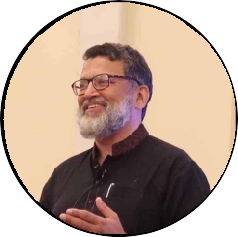 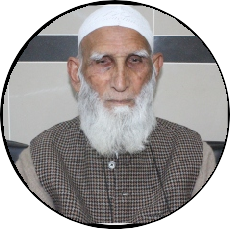 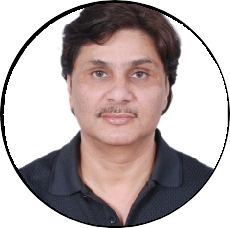 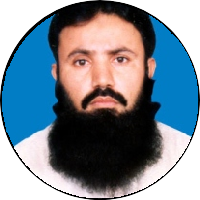 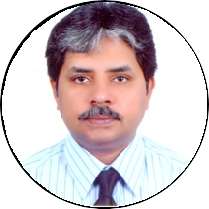 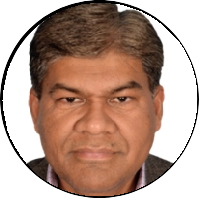 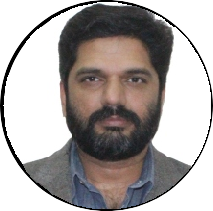 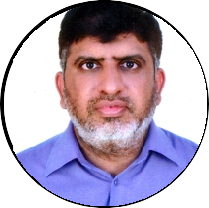 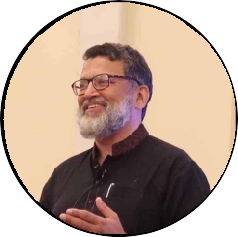 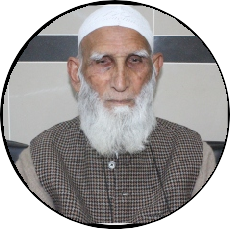 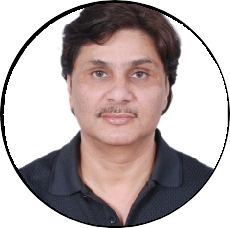 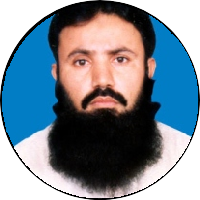 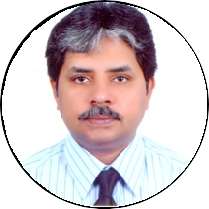 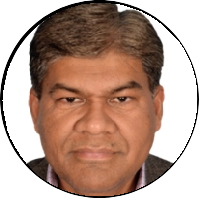 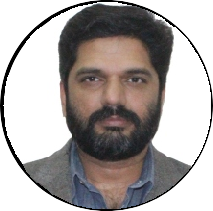 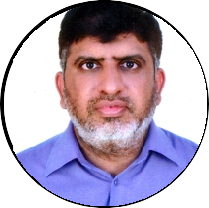 Prof. Amer AzizFRCS (Ed), FRCS (Glas),FCPS (Orth),M.Sc. (Orth) London, MCPS HPE.Head of the Department / Professor of OrthopaedicsDr. Chiragh Muhammad KhanMBBS,MSVisiting Consultant Paediatric OrthopaedicsDepartment Of Orthopaedic & Spine Surgery GTTHDr. Shahzad JavedMBBS, FCPS (orth)Professor of Orthopaedic Department of Orthopaedic & Spine SurgeryGTTH / LMDCDr. Naeem AhmedMBBS, FCPS (orth)Professor of Orthopaedic Department of Orthopaedic & Spine SurgeryGTTH / LMDCDr. Ijaz AhmadMBBS, FCPS (orth),MMEProfessor of Orthopaedic Department of Orthopaedic & Spine SurgeryGTTH / LMDCDr. Rizwan AkramMBBS, FCPS (orth),MMEProfessor of Orthopaedic Department of Orthopaedic & Spine SurgeryGTTH / LMDCDr. Atiq Uz ZamanMBBS, FCPS (orth),MMEProfessor of Orthopaedic Department of Orthopaedic & Spine SurgeryGTTH / LMDCDr. Abdullah ShahMBBS, FCPS (orth),Assistant Professor of Orthopaedic Department of Orthopaedic & Spine Surgery GTTH / LMDCFinal year MBBS Academic PlannerOrthopaedic Surgery Session 2022-2023 Facilitators:Prof. Dr. Amir AzizProf. Dr. Shahzad Javed Prof. Dr. Naeem Ahmed SYLLABUSFaculty of Urology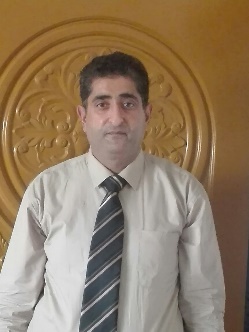 Dr. Nauman BashirMBBS, FCPSAssistant Professor of UrologyMBBS ACADEMIC PLANNER (third year MBBS)UrologySESSION 2022-2023FACILITATORS:Prof. Khalid Javed RabbaniAssistant Prof. Dr. Mohammad Nauman FACULTY MEMBERS OF RADIOLOGY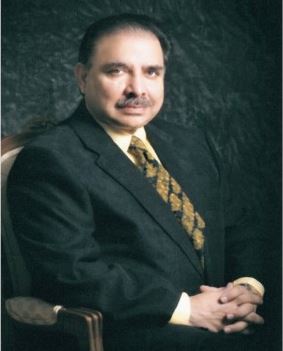 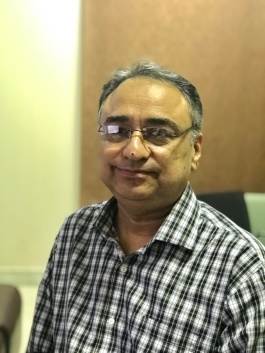 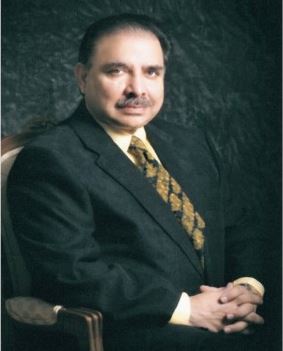 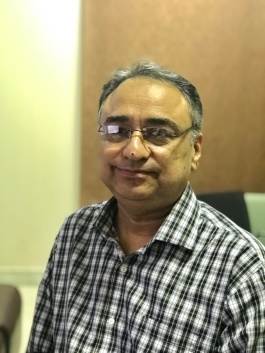 FINAL YEAR MBBS ACADEMIC PLANNERRadiology SESSION 2022-2023FACILITATORS:Prof. Dr. Javed AsgharProf. Khalid FarooqDr. Adeel Asghar Malik (Assistant Professor)Dr. Wajeeha Imran Andrabi (Assistant Professor)FACULTY MEMBERS OF ANAESTHESIA  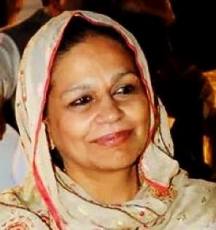 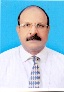 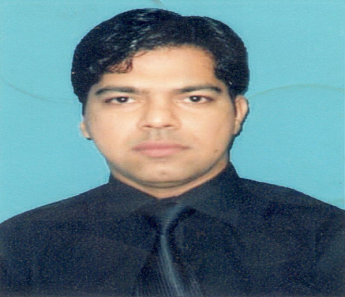 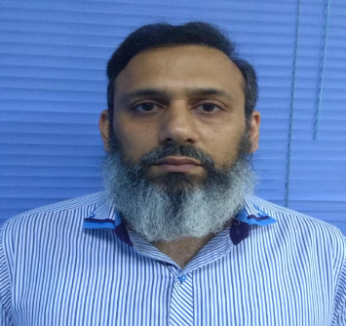 MBBS ACADEMIC PLANNER (5th year MBBS)AnaesthesiaSESSION 2022-2023FACILITATORS:Prof. Syed Taifur -ul- Islam Gillani Prof. Leena AyubAssociate Prof. Dr. Muhammad AslamAssociate Prof. Dr. Abaid –ur- RehmanAssistant Prof. Dr. Noman TariqLecture Programme for Final Year MBBSASSESSMENT METHODOLOGYFormativeTheory, single best multiple choice question test at the end of each topic finishedClinical ward test, comprising of one long case (70 marks) and two short cases (100 marks) and one OSCE comprising of 11 stations (55 marks), 25 marks contributed by ward attendanceTotal marks= 250Summative UHS examination (to be held at the end of 5th year MBBS)Theory Paper I: General Surgery, Surgical Anatomy, Principles of Anaesthesia, Principles of Radiology, Principles of Radiotherapy and Chemotherapy.Theory Paper II: Systematic and Operative Surgery: Musculoskeletal system, GIT, Renal system, Male and female reproductive system, Head and Neck, Thorax, Breast, Nervous system, Cardiovascular System, Orthopaedics and TraumatologySummative examination detailsTotal marks of General Surgery= 500 Surgery including Orthopaedic & Anaesthesia (Theory)Paper-I (65 single best answer multiple choice questions and 10 Short essay questions= 100 marksPaper II (60 single best answer multiple choice questions and 13 Short essay questions)= 125marksInternal evaluation= 25 marksTotal=  250 marksSurgery including Orthopaedic & Anaesthesia (Clinical/Practical exam)Clinical exam comprising of one long case(70 marks) and two short cases (100 marks)  =  170 marksOSCE= 55 MarksInternal Evaluation= 25 MarksTotal= 250 marksLEARNING RESOURCESRecommended booksBailey and Love’s  Short Practice of Surgery, 27th  edition published in 2018 by CRC Press Taylor & Francis Group.Browse’s Introduction to symptoms and signs  of surgical disease, 5th edition published in 2015 by CRC Press Taylor & Francis Group. Kevin G Burnand John Black, Steven A Corbett and William EG Thomas.Clinical Skills for Undergraduates by Abdul Majeed Ch. and Aamer Zaman KhanOnline Journals through LMDC LibraryTechnologies to be used for LearningTextbooks are the most important part of student learning for this subjectHands-on activities and practical sessions to enhance the learning Skills lab will be used for simulated learning of the basic skills related to the gastrointestinal systemVideos from different web portals to familiarize the students with the procedures and protocolsComputer and Internet resources are essential to gather the latest information about a specific disease.Subject:General SurgerySession2022-2023Total  Hours28 hoursTotal no. of lectures36Total duration of each lecture45 minutesCourse duration:Mar 2022 to Dec 2022LECT. NO.PROPOSED TIME LINECHAPTERTOPICS1Week 1Introduction to SurgeryBrief history of surgery 2Week 2Metabolic Response to Trauma  Classical concepts of homeostasis Mediators of the metabolic response to injury Physiological and biochemical changes that occur during injury and recovery 3Week 3Metabolic Response to Trauma  Changes in body composition that accompany surgical injury Avoidable factors that compound the metabolic response to injury Concepts behind optimal perioperative care 4Week 4Shock The pathophysiology of shock and ischaemia– reperfusion injury The different patterns of shock and the principles and priorities of resuscitation • Appropriate monitoring and end points of resuscitation5Week 5Haemorrhage & Blood transfusion     Use of blood and blood products, the benefits and risks  of blood transfusion Types of haemorrhage6Week 6Wound & Tissue RepairNormal healing and how it can be adversely affected7Week 7Wound & Tissue RepairHow to manage wounds of different types, of different structures and at different sites Aspects of disordered healing that lead to chronic wounds 8Week 8Wound InfectionThe characteristics of the common surgical pathogens and their sensitivities The factors that determine whether a wound will become infected The classification of sources of infection and their severity The clinical presentation of surgical infections 9Week 9Antibiotic Prophylaxis The indications for and choice of prophylactic antibiotics The spectrum of commonly used antibiotics in surgery and the principles of therapy 10Week 10SURGICAL SITE INFECTIONSThe definitions of infection, particularly at surgical sites basic precautions to avoid surgically relevant hospital acquired infections 11Week 11SURGICAL SITE INFECTIONSManagement of surgical site infections12Week 12Surgical ethics13Week 13Principles of Oncology The biological nature of cancer The principles of cancer aetiology and the major known causative factorsThe principles of cancer prevention and early detection 14Week 14Principles of Oncology The multidisciplinary management of cancerThe principles underlying non-surgical treatments for cancer The principles underlying non-surgical treatments for cancer The principles of palliative care15Week 15Preoperative careto organize the preoperative care and the operating list preoperative preparation for surgery: Surgical, medical and anaesthetic aspects of assessment optimization of the patient’s condition
identification and optimization of  the patient at higher risk • Importance of critical care in managementHow to take consentHow to organise an operating list
16Week 16Fluid electrolytes The causes and consequences of malnutrition in the surgical patient Fluid and electrolyte requirements in the pre- and postoperative patient 17Week 17nutritionThe nutritional requirements of surgical patients and the nutritional consequences of intestinal resection The different methods of providing nutritional support and their complications 18Week 18Acid base balance Basic physiologyAcid base disordersManagement of acid base disorders19Week 19Post-operative careImmediate postoperative care Common postoperative problems in the immediate postoperative period Prediction and prevention of common postoperative complications Recognition and treatment of common postoperative complications The principles of enhanced recovery A system for discharging patients 20Week 20General Trauma  timeline concept in trauma management assessment of  a trauma problem how to respond to a trauma problem21Week 21General Trauma  Early total care and damage control surgical strategies22Week 22Disaster Management The common features of various disasters The principles behind the organisation of the relief effort and of triage in treatment and evacuation The role and limitations of field hospitals in disasterThe features of conditions peculiar to disaster situations23Week 23Cysts, Lumps, Sinus & Ulcer   Lumps and bumpsInterpretationdiagnosis24Week 24Common leg Ulcers To identification of Causes and risk factors of leg ulcersDiagnosis and management25Week 25Burnsdifferent types of burnsThe pathophysiology of burnsassessment of The area and depth of burnsimmediate management of burn patientMethods for calculating the rate and quantity of fluids to be given Techniques for treating burns and the patient26Week 26BurnsThe pathophysiology of electrical and chemical burnsTechniques for treating burns and the patient27Week 27SCARS The variety of scars and their treatmentHypertrophic Scar, KeloidsHow to differentiate between acute and chronic wounds28Week 28Different Types of AbscessesThe management of abscessesThe importance of aseptic and antiseptic techniquesDelayed primary or secondary closure in contaminated wounds 29Week 29TuberculosisIntroductionTypes of TuberculosisDiagnosis and general managementTuberculous cervical lymphadenitis30Week 30TyphoidIntroductionPathologyDiagnosisTreatment31Week 31Gangrene Types & Diagnosis Types of gangrenePathophysiology of gangreneDiagnosis and management of gangreneSpecific varieties of gangrene32Week 32AmputationsDifferent types of amputationsIndications of amputationsComplications of amputations33Week 33Arterial Disorders The nature and associated features of occlusive peripheral arterial disease The investigation and treatment options for occlusive peripheral arterial disease The principles of management of the severely ischaemic limb 34Week 34Acute Limb Ischemia  Chronic  Limb Ischemia  Signs and symptoms of acute limb ischemiaManagement options for Acute limb ischemiaFollow up Signs and symptoms of chronic limb ischemiaManagement options for chronic limb ischemiaFollow up35Week 35TransplantationSurgery in the tropics:Intestinal worm infestations and its complicationsAmoebic liver AbscessHydatid DiseaseImmunological basis of allograft rejection Principles of immunosuppressive therapy Side effects of non-specific  immunosuppression Major issues concerning organ donation Main indications for organ transplantation Surgical principles of organ implantationTransplantationSurgery in the tropics:Intestinal worm infestations and its complicationsAmoebic liver AbscessHydatid DiseaseThe common surgical infections and infestations that occur in the tropics The emergency presentations of the various conditions, Diagnosis and treatment of these conditions, particularly as emergencies. ideal management involves a multidisciplinary approach between the surgeon, physician, radiologist, pathologist and microbiologistSubject:General SurgerySession2022-2023Total Hours54Total no. of lectures72Lecture by S1 and S236 by S-1 and 36 by S-2Course duration:Mar 2022  to  Dec 2023TOTAL NO.OF Lect. No.Proposed timelineTopicLearning Objectives3Week 1-3Thoracic Trauma IntroductionInvestigations for thoracic traumaImmediate life-threatening injuriesPotentially life-threatening injuriesTreatment of Thoracic injuriesEmergency thoracotomyElective thoracotomy3Week 4-6Empyema Thoracis   Lung abscessEtiologyPathophysiologyClassificationInvestigationTreatment 4Week 7-10Thyroid and Parathyroid glands  Surgical anatomyPhysiologyInvestigationsDiseasesDiagnosisTreatment4Week 11- 14Breast Surgical anatomyPhysiologyInvestigationsBenign breast diseasesMalignant breast diseasesTreatment of benign and malignant diseases4Week 15 - 18Esophagus & Stomach Surgical anatomyPhysiologyInvestigationsBenign diseasesMalignant diseasesTreatment3Week 19-21LiverThe anatomy of the liver The signs of acute and chronic liver disease The investigation of liver disease The management of liver traumaThe management of liver infectionsThe management of colorectal liver metastases The management of hepatocellular carcinoma1Week 22Nutrition, Enteral and Parenteral The nutritional requirements of surgical patients and the nutritional consequences of intestinal resection The different methods of providing nutritional support and their complications 3Week 23-25Introduction to Laparoscopic Surgery The principles of laparoscopic and robotic surgery.The safety issues and indications for laparoscopic and robotic surgeryThe advantages and disadvantages of such surgery robotic surgery The principles of postoperative care4Week 26-29Testis and scrotumEmbryology, anatomy, physiology, functions of TestisIncompletely descended testisTesticular injuryTesticular torsionVaricocoeleSpermatocoeleHydrocoeleEpididymal cystsEpididymoorchitisTesticular tumours and their managementFournier’s gangrene of the scrotum5Week 30-34Cleft Lip and Palate, Oral Cavity & Oropharyngeal Cancer The aetiology and classification of developmental abnormalities of the face, mouth and jawsPerinatal and early childhood managementThe principles of reconstruction of cleft lip and palateThe key features of perioperative careThe management of complications associated with cleft lip and palate3Week 35-37Faciomaxillary Trauma  TOTAL NO.OF Lect. No.PROPOSED TIME LINEUNITLearning Objectives3Week 1-3Arterial DisordersTo understandThe nature and associated features of occlusive peripheral arterial diseaseThe investigation and treatment options for occlusive peripheral arterial diseaseThe principles of management of the severely ischaemic limbThe nature and presentation of peripheral aneurysmal disease, particularly of the abdominal aortaThe investigation and treatment options for peripheral aneurysmal diseaseThe arteritides and vasospastic disorders3Week 4-6Venous DisordersTo understand:Venous anatomy and the physiology of venous returnThe pathophysiology of venous hypertensionThe clinical significance and management of superficial venous refluxThe management of venous ulceration Venous thromboembolism3Week 7-9Lung Cancer & ThymomaTo understandThe anatomy of the lungPrimary lung cancerPathological typesHistological classification of lung cancerClinical featuresDiagnosis and stagingNon-invasive investigationsTreatment of lung cancerInvasive investigationsSurgical diagnosis and stagingSurgical approach to lung cancer resectionComplications of lung resectionPostoperative careLung metastasesBenign lung tumoursThymoma3Week 10 – 12Adrenal GlandTo understandThe anatomy and function of the adrenal and other abdominal endocrine glandsDisorders of the adrenal cortexPrimary hyperaldosteronism – conn’s syndromeCushing’s syndromeDisorders of the adrenal medulla and neural crest- derived tissuePheochromocytomaThe diagnosis and management of these endocrine disordersThe role of surgery in the management of adrenal disordersThe role of surgery in the management of other endocrine disorders2Week 13 – 14Carcinoma BreastTo understandSurgical anatomy of breastDifferent Presentations of carcinoma breastTriple assessment of breast lumpInvestigations of carcinoma breastSigns and symptomsStagingprognosisManagement options for breast cancerBreast reconstructionsThe Male carcinoma breast1Week 15Fluid & ElectrolytesTo understandFluid and electrolyte requirements in the pre- and postoperative patient1Week 16Acid Base BalanceTo understandBasic physiologyAcid base disordersManagement of acid base disorders3Week 17 – 19Small & Large Intestine & Intestinal ObstructionTo understand:The pathophysiology of dynamic intestinal obstructionThe pathophysiology of adynamic intestinal obstructionThe cardinal features on history and examinationThe causes of small and large bowel obstructionInvestigations for diagnosis of intestinal obstructionConservative management for intestinal obstructionThe indications for surgerySurgical management options in bowel obstruction3Week 17 – 19Small & Large Intestine & Intestinal ObstructionTo understand:The pathophysiology of dynamic intestinal obstructionThe pathophysiology of adynamic intestinal obstructionThe cardinal features on history and examinationThe causes of small and large bowel obstructionInvestigations for diagnosis of intestinal obstructionConservative management for intestinal obstructionThe indications for surgerySurgical management options in bowel obstruction3Week 20 – 22Peritoneum & RetroperitoniumTo UnderstandThe causes and complications of localized and generalised peritonitisThe clinical features of peritonitis and intraperitoneal abscessThe principles of surgical management in patients with peritonitis and intraperitoneal abscessThe causes and pathophysiology of ascitesThe pathophysiology and complications of adhesion formationThe spectrum of mesenteric and retroperitoneal conditions3Week 23 – 25Plastic and Reconstruction SurgeryTo UnderstandThe spectrum of plastic surgical techniques used to restore bodily form and functionThe relevant anatomy and physiology of tissues used in reconstructionThe various skin grafts and how to use them appropriatelyThe principles and use of flapsHow to use plastic surgery to manage difficult and complex tissue loss2Week 26 – 27AppendixTo understand:The etiology and surgical anatomy of acute appendicitisThe clinical signs and differential diagnoses of appendicitisThe investigation of suspected appendicitisEvolving concepts in management of acute appendicitisBasic surgical techniques, both open and laparoscopicThe management of postoperative problemsTumours of the appendix and pseudomyxoma peritonei3Week 28 – 30Liver Abscess & Cyst / Hydatid DiseaseTo UnderstandSpectrum of simple cystic diseaseLiver infectionsAscending cholangitisThe Pathology, classification, Clinical features & investigations of liver abscessThe management options for liver abscessThe indications for surgerySurgical management options for liver abscessThe Pathology, classification, Clinical features & investigations for hydatid diseaseThe management options for hydatid diseaseThe indications for surgery for hydatid diseaseSurgical management options for hydatid disease4Week 31 – 34NeurosurgeryTo understand:The features of raised intracranial pressure, hydrocephalus and infection typical to acute neurosurgical presentations.The aneurysmal subarachnoid haemorrhage and other causes of intracranial haemorrhage.The common brain tumours, their presentation, investigation and treatment.The common developmental and other pathologies encountered in paediatric neurosurgical practice.The indications and approaches available for the management of epilepsy, pain syndromes and movement disorders.The key practical and ethical issues relating to consent and risksBrainstem death.3Week 35 – 37Plastic and reconstructive surgeryTo understand:The spectrum of plastic surgical techniques used to restore bodily form and functionThe relevant anatomy and physiology of tissues used in reconstructionThe various skin grafts and how to use them appropriatelyThe principles and use of flapsHow to use plastic surgery to manage difficult and complex tissue lossSubject:General SurgerySession2022-2023Total Hours108Total no. of lectures 142 (72, Surgical Unit-1 ) ( 72, Lecture  S2)Duration of each Lecture45 min.Course duration:Feb 2022 to Dec 2022TOTAL NO.OF Lect. No.PROPOSED TIME LINETopicSub topics8   (1 -8)WEEK 1-4 Hernias, Umbilicus & Abdominal wallTo understandBasic anatomy and function related to pathologyPathophysiology of hernia formationCommon principles in abdominal herniaClinical history and diagnosis in hernia casesExamination for herniaInvestigations for herniaManagement principlesSurgical approaches to herniaInguinal herniaFemoral herniaVentral herniasParastomal herniaTraumatic herniasAbdominal compartment syndromeTEST8(9 -16)Week 5 to 8The peritoneum, omentum, mesentery & Retroperitonium      To understandAnatomy and physiology of the peritoneum, omentum, mesentery & Retroperitonium      PeritonitisInvestigationsManagement of peritonitisPrognosis and complicationsSpecial forms of  peritonitisIntraperitoneal abscessAscitesTumours of the peritoneumAdhesionsTorsion of the omentumMesenteric injuryMesenteric ischaemiaMesenteric adenitisMesenteric cystsRetroperitoneal fibrosisRetroperitoneal (psoas) abscessRetroperitoneal tumoursTest8(17 -24)Week  9 to 12The Small IntestinesTo understandAnatomy of the small intestinePhysiology of the small intestineInflammatory bowel diseaseTuberculosis of the intestineTumours of the small intestineIntestinal diverticulaeMesenteric ischaemiaStomas and their complicationsEnterocutaneous fistulaShort bowel syndromeTest6(25 -30)Week 13 to 15The Large intestine To understandAnatomy of the large intestinePhysiology of the large intestineTumours of the large intestineUlcerative colitisDiverticular disease of the colonAngiodysplasiaIschaemic colitisIrritable bowel syndromeTest8(31 -38)Week 16-19Intestinal Obstruction	To understandClassificationPathophysiologySpecial types of mechanical intestinal obstructionClinical features of intestinal obstructionClinical features of strangulationInvestigations for intestinal obstructionTreatment of acute intestinal obstructionParalytic ileusPseudoobstructionTest10(39 -48)Week 20- 24Stomach and duodenum To understandAnatomy and physiology of the stomach and duodenumGastric mucus and the gastric mucosal barrierHelicobacter pylori infectionGastritisPeptic ulcer (Duodenal & Gastric)Haematemesis and melaenaStress ulcerationGastric erosionsMallory–Weiss tearGastric outlet obstructionAcute gastric dilatationTrichobezoar and phytobezoarGastric volvulusGastric cancerGastrointestinal stromal tumoursGastric LymphomasBenign duodenal tumoursNeuroendocrine tumoursZollinger–Ellison syndromeDuodenal adenocarcinomaDuodenal obstructionTest6(49 -54)Week 25 -27The Rectum To understandSurgical anatomyclinical features of rectal diseaseInjuries of the rectum and their managementRectal prolapse and its managementRectal evacuation disorderRectal intussusceptionSolitary rectal ulcer syndrome (srus)Proctitis and its types and managementRectal polypsRectal cancer and its managementTest2(55 -56)Week 28Anal Canal To understandSurgical anatomy of anal canalDigital examination with the index fingerProctoscopy and its indicationsSigmoidoscopy and its indicationsCongenital anomalies of anal canalPilonidal sinus disease and its managementAnal fissure and its managementHaemorhoids and their managementPerianal fistula and its managementMalignant tumours of the anal canal and its managementTest2(55 -56)Week 28Anal Canal To understandSurgical anatomy of anal canalDigital examination with the index fingerProctoscopy and its indicationsSigmoidoscopy and its indicationsCongenital anomalies of anal canalPilonidal sinus disease and its managementAnal fissure and its managementHaemorhoids and their managementPerianal fistula and its managementMalignant tumours of the anal canal and its managementTest2 (57-58)Week 29The spleenTo Understand the Embryology, anatomy, physiology, functions of spleenInvestigations of spleenCongenital anomalies of spleenSplenic artery aneurysmSplenic infarctionSplenic ruptureSplenic abscessSplenomegaly and hypersplenismCauses of splenic enlargementHaemolytic anaemiasNeoplasms of spleenSpleenectomy and its stepsTests 2 (59 -60)Week 30Parathyroid glandsTo understand:Embryology, anatomy, physiology, functions of parathyroid glandsPrimary hyperparathyroidismSecondary hyperparathyroidismTertiary hyperparathyroidismInvestigations for parathyroid glandHypoparathyroidismMen syndromeParathyroid carcinoma and its management(Test)1(61)Week 31Adrenal glandTo understand:Embryology, anatomy, physiology, functions of adrenal glandsDisorders of the adrenal cortex (Incidentaloma, Primary hyperaldosteronism – Conn’s syndrome,  Cushing’s syndrome, Adrenocortical carcinoma, Congenital adrenal hyperplasia, Adrenal insufficiency)Disorders of the adrenal medulla and neural crest derived tissue (Pheochromocytoma and paraganglioma, Neuroblastoma, Ganglioneuroma) Surgery of the adrenal glands(Test)2(62-63)Week 32Testis and scrotumTo Understand the Embryology, anatomy, physiology, functions of TestisIncompletely descended testisTesticular injuryTesticular torsionVaricocoeleSpermatocoeleHydrocoeleEpididymal cystsEpididymoorchitisTesticular tumours and their managementFournier’s gangrene of the scrotum  (Test)2 (64-65)Week 33The thorax and chest traumaTo understand:  IntroductionInvestigations for thoracic traumaImmediate life-threatening injuriesPotentially life-threatening injuriesTreatment of Thoracic injuriesEmergency thoracotomyElective thoracotomyEtiology, Pathophysiology, Classification, investigations and treatment  of Empyema thoracis (Test)3(66 -68)Week 34NeurosurgeryTo understand: Primary and secondary brain injury Skull fracturesExtradural haematomaSubdural haematomaSubarachanoid haemorrhageBrain tumoursHydrocephalusBrain infectionsNeck and spine (Test)4 (69-72)Week 35-36Cardiac surgeryTo Understand the steps of Introduction to cardiac surgeryCongenital heart diseases (Test)TOTAL NO.OF Lect. No.PROPOSED TIME LINEUNITSUB TOPIC8   (1 -8)WEEK 1-4 BreastTo understandSurgical anatomy of breastPresentations of breast lumpInvestigations of breast lumpTriple assessment of breast lumpDiseases of nipple and their managementBenign breast disease Acute and subacute inflammations of the breast Carcinoma of the breastSigns and symptomsStagingprognosis Management options for breast cancerBreast reconstructionsThe Male breastTest8(9 -16)Week 5 to 8The Thyroid gland Thyroglossal TractTo understandEmbryology & surgical anatomy Physiology of thyroid functionsThyroid imaging Thyroid enlargement Thyroid procedures HyperthyroidismHypothyroidismNeoplasms of the thyroid ThyroiditisTest8(17 -24)Week  9 to 12The LiverTo understandThe anatomy of the liver The signs of acute and chronic liver disease The investigation of liver disease The management of liver trauma
The management of liver infections
The management of colorectal liver metastases The management of hepatocellular carcinoma (Test)6(25 -30)Week 13 to 15The Gall Bladder and Bile DuctsTo understandAnatomy and physiology of the gallbladder and bile ducts Pathophysiology and management of gallstones Unusual disorders of the biliary treeManagement of bile duct injuries
Malignant disease of the gallbladder and bile ducts  (Test)8(31 -38)Week 16-19The PancreasTo understandThe anatomy and physiology of the pancreas Investigations of the pancreas Congenital abnormalities of the pancreas
Assessment and management of acute pancreatitis Assessment and management of chronic pancreatitisThe management of liver traumaDiagnosis and treatment of pancreatic cancer (Test)10(39 -48)Week 20- 24The esophagusTo understandThe anatomy and physiology of the esophagus and their relationship to diseases Symptoms of esophageal diseasesInvestigations for oesophageal disordersOesophageal motility disordersPremalignant conditions of esophagusOesophageal perforations and their treatmentParaoesophageal herniasThe clinical features, investigations and treatment of benign diseases The clinical features, investigations and treatment of malignant diseases Test6(49 -54)Week 25 -27Salivary GlandsTo understandThe surgical anatomy of the salivary glands The presentation, pathology and investigation of  salivary gland disease The medical and surgical treatment of stones and infections of  salivary glands The surgical treatment of malignant conditions of  salivary glands ParotidectomyTest2(55 -56)Week 28Oral and Oropharyngeal cancerTo understandThe relationship between oral (pre)malignancy and the use of alcohol and tobacco The cardinal features of premalignant and malignant lesions of the oral cavity The investigation and treatment of oropharyngeal cancersTo understand The assessment of an ulcer on the tongueThe investigations for chronic tongue ulcersThe Principles of Surgery for Carcinoma Tongue2(55 -56)Week 28Oral and Oropharyngeal cancerTo understandThe relationship between oral (pre)malignancy and the use of alcohol and tobacco The cardinal features of premalignant and malignant lesions of the oral cavity The investigation and treatment of oropharyngeal cancersTo understand The assessment of an ulcer on the tongueThe investigations for chronic tongue ulcersThe Principles of Surgery for Carcinoma Tongue2 (57-58)Week 29Mandible & Maxillofacial injuriesTo Understand the To be able to identify and understand the significance of potentially life-threatening injuries to the face, head and neck To have: A systematic methodology for examining facial injuries To know the classification of facial fractures To understand the diagnosis and management of fractures of the middle third of the facial skeleton and the mandible The principles of the diagnosis and management of facial soft tissue injuries To appreciate the management of dental injuries 2 (59 -60)Week 30Cleft lip, cleft palate & Oro dental surgeryTo understand:The aetiology and classification of developmental abnormalities of the face, mouth and jawsPerinatal and early childhood managementThe principles of reconstruction of cleft lip and palateThe key features of perioperative careThe management of complications associated with cleft lip  and palate1(61)Week 31Pharynx, larynx and neckTo understand:The relevant anatomy, physiology, disease processes and investigations of the pharyngolarynx and neckThe diagnosis and emergency treatment of airway obstructionThe aetiology, natural history, management and prevention of squamous cell carcinoma of the upper aerodigestive tract2(62-63)Week 32Neck DissectionsTo Understand the Indication for neck dissectionsSteps of different types of radical and selective neck dissectionsManagement of complications of neck dissections2 (64-65)Week 33Principles of laparoscopic surgery  To understand: The principles of laparoscopic and robotic surgery.The safety issues and indications for laparoscopic and robotic surgeryThe advantages and disadvantages of such surgery robotic surgery The principles of postoperative care 3(66 -68)Week 34Plastic and reconstructive surgeryTo understand: The spectrum of plastic surgical techniques used to restore bodily form and function The relevant anatomy and physiology of tissues used in reconstruction The various skin grafts and how to use them appropriately The principles and use of flapsHow to use plastic surgery to manage difficult and complex tissue loss 4 (69-72)Week 35-36Operative SurgeryTo Understand the steps of Thyroid SurgeryGall bladder SurgeryHerniaAppendicitisLong cases for General surgery Clinical examShort cases for General surgery clinical examGoiter (Mng, diffuse, solitary nodule)Examination of a lump/ swelling ( Lipoma etc)Thyroid CarcinomaExamination of a parotid swelling, submandibular swellingInguinal herniaExamination of Branchial cyst Branchial fistula, cystic hygromaFemoral herniaExamination of UlcerParaumbilical herniaExamination of neck/ thyroidUmbilical herniaExamination of oral cavityEpigastric herniaExamination of inguinal herniaBreast CarcinomaExamination of Femoral herniaAbdominal painExamination of  umbilical herniaRight iliac fossa mass (Appendicular/ Ceacal carcinoma)Examination of Paraumbilical herniaPeptic ulcer diseaseExamination of Epigastric herniaAcute and chronic pancreatitisExamination of incisional herniaGallstone diseaseExamination of BreastAbdominal mass EpigastricExamination of varicose veinsDysphagiaExamination of ischeamic limbCarcinoma of the large bowelExamination of basal cell carcinoma, squamous cell carcinoma, MelanomaObstructive jaundiceExamination of hydrocoelePeripheral vascular disease Examination of varicoceleVaricose veins of lower limbExamination of Diabetic footLymphomaSubjectOrthopedic Surgery Session 2022-2023Total hours 27Total number of lectures 36Total duration of each lecture 45min. Course duration Feb 2022 – Dec 2022 Proposed time lineTopicSub- topicWeek 1--3Applied basic orthopaedicsPathophysiology of trauma and shockWeek 1--3Applied basic orthopaedicsMechanical properties of bone and soft tissueWeek 1--3Applied basic orthopaedicsPrinciples of bone and soft tissue healingWEEK 4-5Congenital and developmental diseasesCongenital talipes equino varus and valgus (CTEV),flat foot, perthes diseaseWEEK 4-5Congenital and developmental diseasesBone dysplasias i.e. pseoudarthrosis,achondroplasiaWEEK 6-8Bone & joint infection Acute osteomyelitis & septic arthritis WEEK 6-8Bone & joint infection Chronic Osteomtyelitis WEEK 6-8Bone & joint infection Tuberculous arthritis / caries spine WEEK 9-10Metabolic bone diseaseRichets, osteomalaciaWEEK 9-10Metabolic bone diseaseHyperparathyroidism WEEK 11-13Neuro muscular disorders Muscular dystrothies  i.e. duchenne becker WEEK 11-13Neuro muscular disorders Cerebral palsy WEEK 11-13Neuro muscular disorders Post-polio paralysis PPPWEEK 14-16Bone Tumors  Benign: Bone Cysts, exostosis WEEK 14-16Bone Tumors  Fibroma, lipoma, osteoma, giant cell tumorWEEK 14-16Bone Tumors  Malignant: Osteosarcoma, Ewings sarcomaWEEK 17-19Neck pain, low back pain Disc Disease WEEK 17-19Neck pain, low back pain Scoliosis WEEK 17-19Neck pain, low back pain Cervical spondylosis WEEK 20-24Arthritis Rheumatoid ArthritisWEEK 20-24Arthritis Osteoarthritis WEEK 20-24Arthritis Ankylosing spondylitis WEEK 20-24Arthritis Gout WEEK 20-24Arthritis Frozen shoulder  Tennis elbow, plantar fasciitis, trigger finger, de quervains disease WEEK 25-28Soft Tissue Injury Common sprains of muscles, ligaments & tendonsWEEK 25-28Soft Tissue Injury Nerve injury WEEK 25-28Soft Tissue Injury Arterial injury WEEK 25-28Soft Tissue Injury Brachial plexuses injuriesWEEK 29Deformity Genu varum / Genuvalgum WEEK 30-38Fractures Principles of fracture classification WEEK 30-38Fractures Conservative management of fractures WEEK 30-38Fractures Principles of fracture fixation WEEK 30-38Fractures Fractures of upper limb WEEK 30-38Fractures Fracture of lower limbWEEK 30-38Fractures Pelvic trauma WEEK 30-38Fractures Spine trauma WEEK 30-38Fractures Management of common dislocations WEEK 30-38Fractures Complications i.e. mal-union, non-union, AVN, WEEK 30-38Fractures Compartment syndrome WEEK 30-38Fractures Management of Open fractures WEEK 30-38Fractures Management of polytrauma patient Subject:UrologySession2022-2023Total  Hours27Total no. of lectures36Total duration of each lecture45 minutesCourse duration:Feb 2022 to Dec 2023LECT. NO.PROPOSED TIME LINECHAPTERTOPICS1Week 1Introduction to UrologyBrief history of Urology2Week 2Anatomy of kidney, ureter, bladder, prostate, testisAnatomy of kidneyAnatomy of ureterAnatomy of bladder and function of bladderAnatomy of testisAnatomy of prostate3Week 3Symptoms in urologySymptoms of kidney disordersS/O Ureter disordersS/O Bladder disordersTesticular symptomsProstate symptoms 4Week 4UrolithiasisPathogenesisDiagnosisTreatment5Week 5Prostate enlargement     International Prostate Symptoms ScoreDiagnosisTreatment options – medical and surgicalNew modalities6Week 6CA - ProstateGleason scoreDiagnosisProstatic biopsyTreatmentFollow up7Week 7CA – Urinary BladderClassical presentationDiagnosisTreatment for local tumor in locally advanced metastasisFollow up 8Week 8CA - TestisDiagnosisTumor markersTreatment Follow up 9Week 9Renal tumorsBenign / malignantDiagnosisTreatmentFollow up 10Week 10Urinary bladder traumaClassificationGradingManagement11Week 11Renal traumaClassificationGradingManagement12Week 12Testicular traumaClassificationGradingManagement13Week 13Testicular torsion Symptoms/presentation Diagnosis Management Complications 14Week 14Varicocele Presentation DiagnosisManagement Complications15Week 15Infertility Primary infertilityWorkupSurgical/medical managementAssisted reproductive techniques16Week 16Renal failureClassificationGFR measurementmanagement17Week 17Renal transplantConceptDonor/Recipient  18Week 18Hypospadiasis ClassificationDiagnosisTreatment19Week 19PUJ obstruction ClassificationDiagnosisTreatmentManagement20Week 20VURGrading DiagnosisManagementFollow up21Week 21ESWLIntroductionIndicationsContra indicationsComplications 22Week 22IV contrastDefinitionClassificationProcedureComplication23Week 23Urethral trauma  Symptoms/presentation Diagnosis ManagementFollow up24Week 24Polycystic kidneyDiagnosis Management25Week 25Acute/Chronic urine retention Diagnosis Management26Week 26Penile trauma Diagnosis Management27Week 27Incontinence ClassificationDiagnosisManagement28Week 28VVFDiagnosisManagement29Week 29UVFDiagnosis Management30Week 30PCNIndicationsProcedure31Week 31Suprapubic cystostomy IndicationsProcedure32Week 32UTIDiagnosis Management33Week 33PhimosisDiagnosisManagement34Week 34Para  PhimosisDiagnosisManagement Subject:RadiologySession2018-2019Total Hours8Total no. of lectures10Duration of each Lecture45 min.TOTAL NO.OF Lect. No.TopicSub topics1st LectureChest X-rayTo understandBasic anatomy and interpretation Understanding different diseases including Pneumothorax, Pneumonia, effusion, Cardiomegaly2nd LectureChest X-rayTo understandDifferent disease including pulmonary edema, fractures, surgical emphysema, neoplastic Diseases &  chronic inflammatory disease3rd lectureAbdomen x-rayTo understandNormal anatomy and projections of abdomen, renal & urinary tract stones, gall stones and other calcifications, free gas under diaphragm, (perforation)4th lectureSpine X-rayTo understandNormal anatomy and projections, disc space reduction, vertebral collapse5th lectureBarium Meal and with double contrast (where applicable)	To understandNormal anatomy and various projections, gastric outlet obstruction, stomach mass/filling defect, colonic defects , stricture, Ulcerative colitis6th lectureIntravenous UrogramTo understandBasic interpretation & hydronephrosis and renal masses interpretation.7th lectureMicturating CystourethrogramTo understandBasic interpretation & reflux pathologies8th lectureCholecystogramTo understandBasic interpretation & gall bladder diseases and stones8th lectureCholecystogramTo understandBasic interpretation & gall bladder diseases and stones9th lectureCT / MRITo Understand the Be able to interpret the report 10th lectureTestTest SessionSubject:Anaesthesia Session2022-2023Total  Hours08Total no. of lectures10Total duration of each lecture45 minutesTopicPresenterIntroduction to Anaesthesia- Pre-Anaesthesia AssessmentDr. Muhammad AslamManagement of AirwayDr. Muhammad AslamPharmacology - IV Anaesthetics AgentsDr. Khalid KhaliquePharmacology of Inhalational- Anaesthetic AgentsDr. Khalid KhaliqueConduct of General AnaesthesiaDr. Abaid-ur-RehmanSpinal & Epidural BlockDr. Abaid-ur-RehmanCardio Pulmonary ResuscitationDr. Noman TariqIntroduction to Intensive Therapy Unit (ITC)Dr. Leena AzizMCQ TestProfessor. Dr. Syed Taifur-ul-Islam Gilani